APPENDIX 1		Current Site Location for Little Blue Van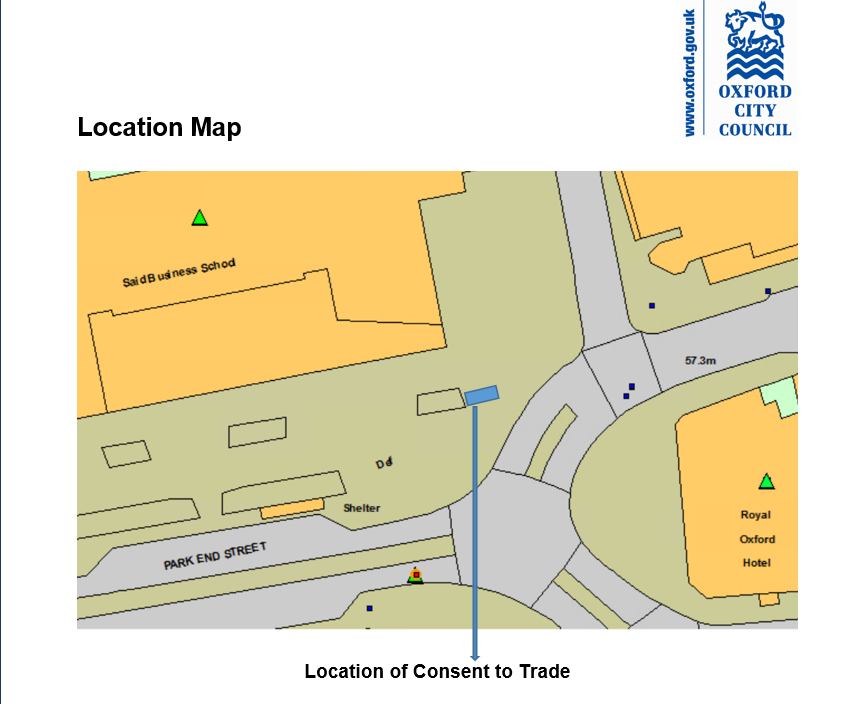 